В _____________ районный (городской)                                  суд ________________________ области                                  (края, республики)                                                   ИСТЕЦ: _____________________________                                                 (Ф.И.О., адрес)                                       ОТВЕТЧИК: __________________________                                                 (Ф.И.О., адрес)                                       Цена иска __________________________                           ИСКОВОЕ ЗАЯВЛЕНИЕ                                             об уменьшении размера алиментов                       По решению  _______________________суда _____________________                   (наименование суда)         (субъекта РФ)от "__"__________19__г.  с меня  взыскиваются  алименты  в  пользуответчицы ________________________ на ребенка ____________________             (указать Ф.И.О.)                 (имя, дата рождения)в размере _______________________ части заработной платы.           (указать размер части)                     Кроме того, по решению ____________________суда _____________                            (наименование суда)      (субъекта РФ)от "__"__________19__г.  с меня  взыскиваются  алименты  в  пользу__________________________________ на ребенка ____________________   (указать Ф.И.О.)                           (имя, дата рождения)в размере _______________________ части заработной платы.           (указать размер части)                     Таким  образом,  общий  размер  взыскиваемых с меня алиментовпревышает  установленный  законом   размер,  поскольку  составляет_______________________ части моей заработной платы.(указать размер части)                     В соответствии со ст.81 СК РФ     ПРОШУ:                                                               1. Снизить размер алиментов, взыскиваемых по решению _____________________суда ________________ от "__"__________19__г.  (наименование суда)       (субъекта РФ) и взыскивать с меня в пользу ответчицы ____________________________                                             (указать Ф.И.О.)           на содержание ребенка _____________________________________________                          (указать имя, дата рождения)                                  в размере _____________________ части заработной платы ежемесячно.            (указать размер части)                     Приложение:                                                          1. Копии решений судов о взыскании алиментов     2. Справка о зарплате истца     3. Квитанция об уплате государственной пошлины     4. Копия искового заявления для ответчика     Подпись                                                              Дата                             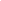 